WEEKLY WELL ACTIVITY REPORT11 March 2024WELL LICENCE CANCELLATIONS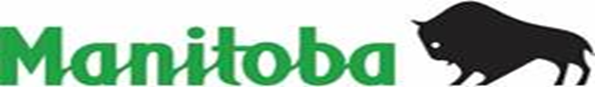 Economic Development, Investment, Trade & Natural ResourcesEconomic Development, Investment, Trade & Natural ResourcesEconomic Development, Investment, Trade & Natural ResourcesEconomic Development, Investment, Trade & Natural ResourcesEconomic Development, Investment, Trade & Natural ResourcesEconomic Development, Investment, Trade & Natural ResourcesEconomic Development, Investment, Trade & Natural ResourcesEconomic Development, Investment, Trade & Natural ResourcesEconomic Development, Investment, Trade & Natural ResourcesPetroleum BranchPetroleum Branch360-1395 Ellice Ave, Winnipeg, MB   R3G 3P2360-1395 Ellice Ave, Winnipeg, MB   R3G 3P2360-1395 Ellice Ave, Winnipeg, MB   R3G 3P2360-1395 Ellice Ave, Winnipeg, MB   R3G 3P2360-1395 Ellice Ave, Winnipeg, MB   R3G 3P2360-1395 Ellice Ave, Winnipeg, MB   R3G 3P2360-1395 Ellice Ave, Winnipeg, MB   R3G 3P2360-1395 Ellice Ave, Winnipeg, MB   R3G 3P2360-1395 Ellice Ave, Winnipeg, MB   R3G 3P2T 204-945-6577  F 204-945-0586T 204-945-6577  F 204-945-0586T 204-945-6577  F 204-945-0586T 204-945-6577  F 204-945-0586T 204-945-6577  F 204-945-0586T 204-945-6577  F 204-945-0586www.manitoba.cawww.manitoba.cawww.manitoba.caWEEKLY WELL ACTIVITY REPORTWEEKLY WELL ACTIVITY REPORTWEEKLY WELL ACTIVITY REPORTWEEKLY WELL ACTIVITY REPORTWEEKLY WELL ACTIVITY REPORTWEEKLY WELL ACTIVITY REPORTWEEKLY WELL ACTIVITY REPORTWEEKLY WELL ACTIVITY REPORTWEEKLY WELL ACTIVITY REPORTPETROLEUM INDUSTRY ACTIVITY REPORTPETROLEUM INDUSTRY ACTIVITY REPORTPETROLEUM INDUSTRY ACTIVITY REPORTPETROLEUM INDUSTRY ACTIVITY REPORTPETROLEUM INDUSTRY ACTIVITY REPORTPETROLEUM INDUSTRY ACTIVITY REPORTPETROLEUM INDUSTRY ACTIVITY REPORTPETROLEUM INDUSTRY ACTIVITY REPORTPETROLEUM INDUSTRY ACTIVITY REPORT (January 1/24 -- March 11/24 ) (January 1/24 -- March 11/24 ) (January 1/24 -- March 11/24 ) (January 1/24 -- March 11/24 ) (January 1/24 -- March 11/24 ) (January 1/24 -- March 11/24 ) (January 1/24 -- March 11/24 ) (January 1/24 -- March 11/24 ) (January 1/24 -- March 11/24 )DRILLING ACTIVITYDRILLING ACTIVITYTo Mar 11/24To Mar 13/232023 TotalDrilling Licences IssuedDrilling Licences IssuedDrilling Licences Issued2840187Licences CancelledLicences CancelledLicences Cancelled528Vertical Wells DrilledVertical Wells DrilledVertical Wells Drilled003Horizontal Wells DrilledHorizontal Wells DrilledHorizontal Wells Drilled4448159Stratigraphic Test Holes DrilledStratigraphic Test Holes DrilledStratigraphic Test Holes Drilled011Wells Drilled - TotalWells Drilled - TotalWells Drilled - Total4449162No. of Metres DrilledNo. of Metres Drilled102409102409108718108718366427Wells Re-enteredWells Re-entered101Wells Being DrilledWells Being DrilledWells Being Drilled220No. of Active RigsNo. of Active Rigs240Wells Licenced but Not SpuddedWells Licenced but Not SpuddedWells Licenced but Not Spudded44-1617Wells Completed as Potential Oil WellsWells Completed as Potential Oil WellsWells Completed as Potential Oil Wells4345162Wells Abandoned DryWells Abandoned DryWells Abandoned Dry113Wells Drilled but Not Completed Wells Drilled but Not Completed Wells Drilled but Not Completed 020Other CompletionsOther CompletionsOther Completions011New Wells on ProductionNew Wells on ProductionNew Wells on Production1700GEOPHYSICAL ACTIVITYGEOPHYSICAL ACTIVITYGEOPHYSICAL ACTIVITYGEOPHYSICAL ACTIVITYGEOPHYSICAL ACTIVITYGEOPHYSICAL ACTIVITYGeophysical Programs LicencedGeophysical Programs LicencedGeophysical Programs Licenced011Licences CancelledLicences CancelledLicences Cancelled000Kilometers Licenced Kilometers Licenced Kilometers Licenced 0.00169.74169.74Kilometers RunKilometers Run0.000.000.0020242023OIL PRICES (Average)OIL PRICES (Average)$/M3 | $/BBL$/M3 | $/BBL$/M3 | $/BBL$/M3 | $/BBLMonth of January535.785.11615.597.81Month of February 564.189.64590.493.81OIL PRODUCTION (M3)OIL PRODUCTION (M3)OIL PRODUCTION (M3)20242023Month of FebruaryMonth of February175,996.6175,996.6180,652.7180,652.7Lic. No.: 11928Corex Virden HZNTL A3-23-9-25 (WPM)UWI: 102.03-23-009-25W1.00UWI: 102.03-23-009-25W1.00Please note deleted UWI - Leg #1Status: Licence Cancelled (CAN)Licence Cancelled: 11-Mar-0024Lic. No.: 11939Tundra Daly Sinclair Prov.  DIR SWD A13-10-9-28 (WPM)UWI: 104.13-10-009-28W1.02Status: Completing (COMP)Completing: 18-Aug-2023Lic. No.: 11951Virden Roselea Unit No. 1 HZNTL 15-26-10-26 (WPM)UWI: 102.15-26-010-26W1.00Status: Completing (COMP)Completing: 05-Mar-2024Lic. No.: 11985Tundra Daly Sinclair HZNTL A1-27-9-29 (WPM)UWI: 103.01-27-009-29W1.00Status: Completing (COMP)Completing: 05-Mar-2024Lic. No.: 12037North Virden Scallion Unit No. 1  HZNTL B5-33-11-26 (WPM)UWI: 104.05-33-011-26W1.00 Status: Completing (COMP)Completing: 06-Mar-2024Lic. No.: 12055Tundra Daly Sinclair HZNTL A1-22-10-28 (WPM)UWI: 102.01-22-010-28W1.00 Status: Completing (COMP)Completing: 28-Feb-2024Lic. No.: 12059Tundra Daly Sinclair HZNTL B4-14-10-29 (WPM)UWI: 103.04-14-010-29W1.00Status: Completing (COMP)Completing: 10-Mar-2024Lic. No.: 12070Tundra Pierson Prov. HZNTL A15-26-2-29 (WPM)UWI: 102.15-26-002-29W1.00Spud Date: 10-Mar-2024K.B. Elevation: 469.57 mSurface Casing: 219.10 mm @ 143.00 m with 6.0 tStatus: Drilling Ahead (DR)Drilling Ahead: 11-Mar-2024Lic. No.: 12072Tundra Daly Sinclair HZNTL B1-27-9-29 (WPM)UWI: 104.01-27-009-29W1.00 Status: Completing (COMP)Completing: 06-Mar-2024Lic. No.: 12075Tundra Daly Sinclair HZNTL B9-1-10-29 (WPM)UWI: 103.09-01-010-29W1.00Spud Date: 29-Feb-2024K.B. Elevation: 525.49 m Surface Casing: 244.50 mm @ 136.00 m with 8.0 tFinished Drilling: 03-Mar-2024Total Depth: 2322.00 mProduction Casing: 139.70 mm @ 2322.00 m with 35.4 tRig Released: 05-Mar-2024Status: Waiting On Service Rig (WOSR)Waiting On Service Rig: 05-Mar-2024Lic. No.: 12098Tundra Daly Sinclair HZNTL C4-19-10-28 (WPM)UWI: 104.04-19-010-28W1.00 Status: Waiting On Service Rig (WOSR)Waiting On Service Rig: 05-Mar-2024Lic. No.: 12100Corex Daly Sinclair Prov. SWD A2-11-10-28 (WPM)UWI: 102.02-11-010-28W1.00Spud Date: 05-Mar-2024K.B. Elevation: 503.10 mSurface Casing: 244.50 mm @ 130.00 m with 10.0 tIntermediate Casing: 177.80 mm @ 847.00 m with 19.0 tFinished Drilling: 08-Mar-2024Total Depth: 1179.00 mRig Released: 09-Mar-2024Status: Waiting On Service Rig (WOSR)Waiting On Service Rig: 09-Mar-2024Lic. No.: 12102Tundra South Reston Prov. HZNTL B8-14-6-27 (WPM)UWI: 102.03-13-006-27W1.02Spud Date: 29-Feb-2024K.B. Elevation: 443.04 mSurface Casing: 244.50 mm @ 141.00 m with 7.0 tIntermediate Casing: 177.80 mm @ 907.00 m with 18.0 tFinished Drilling: 05-Mar-2024Total Depth: 2644.00 mRig Released: 06-Mar-2024Status: Completing (COMP)Completing: 09-Mar-2024Lic. No.: 12106Daly Unit No. 4 HZNTL B2-2-10-28 (WPM)UWI: 104.02-02-010-28W1.00Spud Date: 10-Mar-2024K.B. Elevation: 505.47 mSurface Casing: 244.50 mm @ 139.00 m with 7.0 tStatus: Drilling Ahead (DR)Drilling Ahead: 11-Mar-2024Lic. No.: 12107Daly Unit No. 4 HZNTL C2-2-10-28 (WPM)UWI: 105.02-02-010-28W1.00Spud Date: 05-Mar-2024K.B. Elevation: 505.44 mSurface Casing: 244.50 mm @ 139.00 m with 7.0 tFinished Drilling: 09-Mar-2024Total Depth: 1944.00 mProduction Casing: 139.70 mm @ 1944.00 m with 29.1 tRig Released: 09-Mar-2024Status: Waiting On Service Rig (WOSR)Waiting On Service Rig: 09-Mar-2024Lic. No.: 12109Tundra Daly Sinclair HZNTL D4-19-10-28 (WPM)UWI: 105.04-19-010-28W1.00Spud Date: 05-Mar-2024K.B. Elevation: 520.12 mSurface Casing: 244.50 mm @ 141.00 m with 6.5 tFinished Drilling: 08-Mar-2024Total Depth: 2225.00 mProduction Casing: 139.70 mm @ 2225.00 m with 33.0 tRig Released: 09-Mar-2024Status: Waiting On Service Rig (WOSR)Waiting On Service Rig: 09-Mar-2024Lic. No.: 12112Tundra Daly Sinclair HZNTL A7-26-8-29 (WPM)UWI:102.07-26-008-29W1.00Tundra Daly Sinclair HZNTL A07-26-08-29 (WPM)Licence Issued: 06-Mar-2024Licensee: Tundra Oil & Gas LimitedMineral Rights: Tundra Oil & Gas LimitedContractor: Ensign Drilling Inc. - Rig# 12Surface Location: 8A-25-8-29Co-ords:  559.60 m N of S of Sec 25           60.00 m W of E of Sec 25Grd Elev: 513.15 mProj. TD: 3030.50 m (Mississippian)Field: Daly SinclairClassification: Non Confidential DevelopmentStatus: Location(LOC)Lic. No.: 12113Ewart Unit No. 13 HZNTL F9-31-8-28 (WPM)UWI:107.09-31-008-28W1.00Ewart Unit No. 13 HZNTL F09-31-08-28 (WPM)Licence Issued: 06-Mar-2024Licensee: Tundra Oil & Gas LimitedMineral Rights: Tundra Oil & Gas LimitedContractor: Ensign Drilling Inc. - Rig# 12Surface Location: 8D-36-8-29Co-ords: 764.38 m N of S of Sec 36         104.70 m W of E of Sec 36Grd Elev: 513.14 mProj. TD: 2401.80 m (Mississippian)Field: Daly SinclairClassification: Non Confidential DevelopmentStatus: Location(LOC)Lic. No.: 11928Corex Virden HZNTL A3-23-9-25 (WPM)Status: Licence CancelledDate Cancelled: 11-Mar-2024